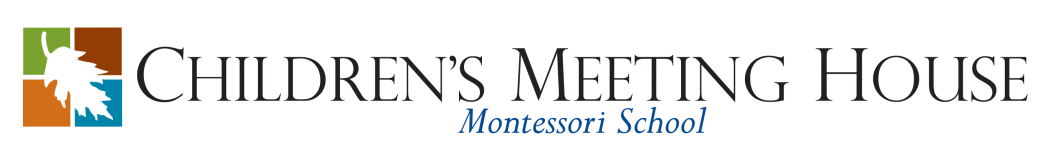 927 O’Bannonville Road, Loveland, OH 45140Phone: 513-683-4757 Fax: 513-697-4191Life History FormFor each year of your child’s life, please write several short sentences describing important events or milestones during the course of each year.  This information will be read aloud to the class as your child walks around the “sun” holding the “earth” (globe).  NOTE:  Please make sure to fill out the form up to and including the birthday your child will celebrate with us this year.Child’s Name:  	Birth to 1st Birthday:Now, I am one!Second Year:Now, I am two!Third Year:Now, I am three!Fourth Year:Now, I am four!Fifth Year:Now, I am five!Sixth Year:Now, I am six!Seventh Year:Now, I am seven!Eighth Year:Now, I am eight! Ninth Year:Now, I am nine!Tenth Year:Now, I am ten! Eleventh Year:Now, I am eleven!Twelfth Year:Now, I am twelve! 